         Colegio Parroquial San Miguel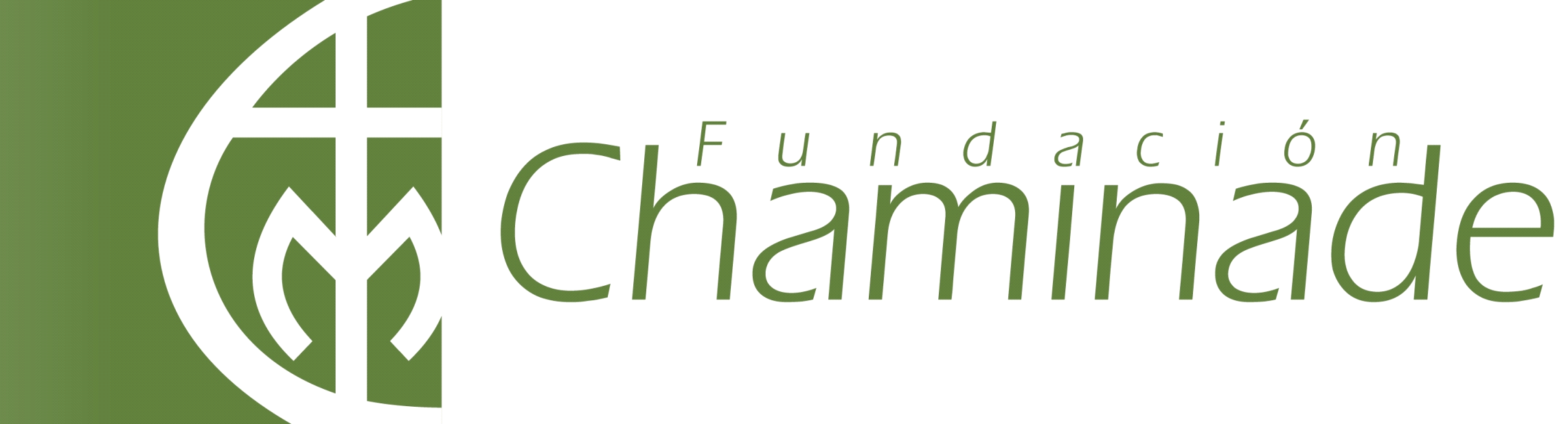 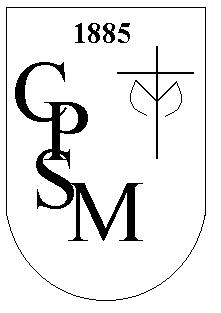 	       Departamento de Religión                   Docente Ada Ravanal GaeteActividad de Cierre ReligiónUnidad 1: La creación en la Biblia   Nombres ____________________________________________________________________________   Curso  : 8° ___        Fecha : ______/______/_____     Puntaje ideal 22 Ptos.  _____            Responde a partir de lo aprendido en esta unidad. (2 ptos c/u)¿Qué significa para los seres humanos que hayamos sido creados “a imagen y semejanza de Dios”?__________________________________________________________________________________________________________________________________________________________________A partir del relato de Adán y Eva, ¿Qué es el pecado?, ¿Cómo lo entienden los cristianos?__________________________________________________________________________________________________________________________________________________________________¿Qué hizo Dios para que el ser humano no quedara permanentemente sometido al pecado y a la muerte?____________________________________________________________________________________________________________________________________________________________________ Completar: Al ser humano se le entrega la responsabilidad de cuidar la creación. ¿cómo debe ejercer esta responsabilidad?  (6 Ptos)Busca y sombrea en la sopa de letras las siguientes palabras: día, Eva, serpiente, desnudos, Caín luz, sol, mar, cielo, creación. Una vez localizadas las palabras, escribe el mensaje que está oculto. (1Pto)Verdadero o Falso Marca (V) verdadero  o (F)  falso a las siguientes afirmaciones  (5Ptos)Escribe tres enseñanzas sobre ecología presentes en la encíclica Laudato si”, del papa Francisco (para responder, consulta las siguientes páginas de tu texto: 13,15,20 ) (2 ptos)________________________________________________________________________________________________________________________________________________________________________________________________________________________________________________________________________________________________________________________________¿Qué papel cumple Jesús en la historia de la salvación? (2 ptos)___________________________________________________________________________________________________________________________________________________________________________________________________________________________________________________Escala de valoración    Instrucciones para el  desarrollo de la actividad.Puedes realizarlo  en pareja, o solo.Puedes responder en el mismo formato work o trabajarlo en tu cuadernoPuedes utilizar el libro como apoyo o el cuaderno.Una vez que has terminado debes enviarlo al correo consultas.religion.arg.cpsm@gmail.comSi lo desarrollaste en el cuaderno procede igual como lo hiciste con las guías, envía las fotosFecha de entrega 28/05/2020¿Qué evaluaremos?Lo que has aprendido de los relatos de la creación.Darás cuenta del significado del mal y del pecado en la visión cristiana del mundoY de las enseñanzas sobre el sentido de la vida expresadas por los relatos  bíblicos.Reconociendo en la persona de Jesús que Dios quiere restaurar la armonía entre los seres humanosObjetivo de aprendizaje :A partir de los relatos bíblicos y de la reflexión, serán capaces de entender la creación y las consecuencias que tiene al decir que hemos sido creados a imagen  y semejanza de Dios, pasando por el significado del mal y el pecado, y la esperanzas de salvación que nos otorga Jesucristo con su muerte y resurrección.En esta actividad de cierre encontrarás    items de aplicación. Verdadero y Falso, Respuesta corta, sopa de letras, completaciónEn relación con la naturalezaEn relación con los demás seres humanosEn relación con DiosLOSDESNUDOSORIGENESDIADEEVALACAINHUMANIDADYDELUZISRAELSONCREACIONUNSERPIENTEPROYECTOSOLSALVADORMARDECIELODIOSVFPara muchos, la existencia del mal y el dolor es la prueba evidente de que Dios existeDios quiere la armonía en las relaciones entre el hombre y la mujer, y de ambos con la naturaleza y con él.La tentación es un acto de soberbia del ser humano hacia su creadorLa inclinación al mal se denomina pecadoEl cristiano sabe que la libertad no es solo un derecho, sino una responsabilidadDe 0 a 5 puntos.Menos de 12 ptos, No  Logrado6 a 10 puntosSuficientemente logrado11 a 16Medianamente logrado, muy bien 17 a 22Logrado, excelente trabajoSe comprende una pequeña porción de los objetivos, casi no hay profundización de los mismos.Existe una  comprensión suficiente de los objetivos que permite responder de manera adecuada algunas de las preguntas de aplicación, pero se requiere de mayor profundización y reflexión en los conceptos adquiridosExiste comprensión de gran parte de los objetivos que permite un uso adecuado de los conceptos claves para responder de forma correcta las preguntas, no obstante se requiere una mayor profundización de los conceptos esencialesSe comprende a calidad los objetivos y conceptos esenciales en la evaluación, tratados en la primera unidad, relacionándolos de manera adecuada, donde comprende, reflexiona y aplica.